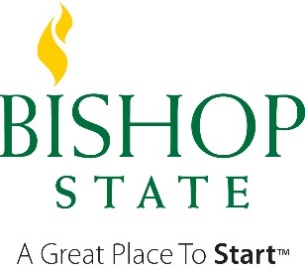 A Member of the Alabama Community College SystemFill this form out completely and submit via fax, email or in person to the Office of Financial Aid/Veteran Affairs. Name: __________________________________________________________		Bishop State ID: A____________________Last Name	First Name		Middle NameStudent Email: ___________________@bishop.edu		_______________________________	_____________________							Academic Program			PhoneSelect Semester: 		__ Fall 20_____		__ Spring 20_____		__ Summer 20_____  ___ Ch. 30-Montgomery Active Duty   ___Ch. 33-Post 911 	  ___ Ch. 1606-Montgomery Reserve   ___ Tuition Assistance ____ Alabama Dependent Scholarship  	 ___ Ch. 35-Fed Dependent Education Assist; VA CLAIM # ____________________  ____ Vocational Rehabilitation (Ch. 31); Case Manager’s Name: _________________________________    		Only courses required for graduation can be reported to VA for your benefit payments. For payment by VA, submit written permission to certify any additional courses.Important Information:This form must be completed each semester to receive VA education benefits. The School Certifying Official will release grades and/or transcripts to the VA as needed. A punitive grade (F or W) is based on the last date of attendance and may affect your benefits. Student contact information must be kept current so the School Certifying Official can address questions and concerns. All changes in enrollment must be immediately reported to the School Certifying Official to avoid an outstanding debt to the VA. Benefits cannot be received for a class if a passing grade was previously received regardless of where the class was taken.  To receive payment, enrollment must be certified, by phone or online, by the student after each month for Ch. 30 and 1606 recipientMini-semester courses may result in a reduction in training time if both mini-terms do not equal the same number of credit hours. Terms and Conditions:By signing this form, I am requesting certification for VA Educational Benefits for the courses listed above in the semester indicated. I understand that changes to my schedule could put me in the debt situation with VA or Bishop State. Regardless of anticipated benefit payments, I accept responsibility for my balance as agreed to the terms and conditions at the time of registration. I certify all information provided is correct and true to the best of my knowledge. _________________________________________				_________________________Student’s Signature (no electronic signature, must be original)				DateCheck Any That ApplyMy program has changed since I last used benefits at Bishop State. Complete VA Form 22-1995 or 22-5495 Online @ VA.GOVI last used my VA Benefits at a college other than Bishop State. Complete VA Form 22-1995 or 22-5495 online @ VA.GOVI am repeating courses this semester.I have a nursing ATI fee - Post 9/11 (Chapter 33) students onlyI am currently attending more than one college. List College:  